MUŞ ALPARSLAN ÜNİVERSİTESİ MALİ TABLO REHBERİ  A.	MALİ TABLOLAR	31.	BİLANÇO	32.	FAALİYET SONUÇLARI TABLOSU	53.	NAKİT AKIŞ TABLOSU	74.	ÖZKAYNAK DEĞİŞİM TABLOSU	85.	BÜTÇELENEN VE GERÇEKLEŞEN TUTARLARIN KARŞILAŞTIRMA TABLOSU	9B.	KAMU İDARESİNİN HUKUKİ YAPISI VE FAALİYET ALANI	10C.	ÖNEMLİ MUHASEBE POLİTİKALARI	111.	MUHASEBE SİSTEMİ	11a)	Uygulanan Muhasebe Düzenlemeleri	11b)	Uygulanan Detaylı Hesap Planı	11c)	Kayıt Esası	11d)	Yönetmeliğin Uygulamaya Girmeyen Hükümleri	112.	KULLANILAN PARA BİRİMİ	123.	YABANCI PARA İLE YAPILAN İŞLEMLER VE KUR DEĞİŞİKLİKLERİ	124.	GELİR VE GİDERLERİN MUHASEBELEŞTİRİLME ESASI	125.	STOKLARIN MUHASEBELEŞTİRME ESASI	126.	DEĞERLEME VE ÖLÇÜM ESASLARI	12a)	Maliyet Bedeli	12b)	Gerçeğe Uygun Değer:	13c)	İtibari Değer	13d)	İz Bedeli	13e)	Net Gerçekleşebilir Değer	137.	AMORTİSMAN VE TÜKENME PAYI AYRILMASINA İLİŞKİN ESASLAR	148.	ÜRÜN VE TEKNOLOJİ GELİŞTİRME GİDERLERİ	149.	KARŞILIKLAR	1410.	ÇALIŞANLARIN SOSYAL GÜVENCE MALİYETLERİ	14D.	MALİ TABLOLARA İLİŞKİN AÇIKLAYICI NOTLAR	151.	BANKA BİLGİLERİ	152.	PROJE ÖZEL HESABI	153.	MADDİ DURAN VARLIKLAR	16a)	Tahsisli Taşınmazlar	17b)	Yapılmakta Olan Yatırımlar	174. KARŞILIKLAR                                                                                                                175.	GELİRLER	185.	GİDERLER	186.	NAKİT AKIŞ TABLOSU	187.	ÖZ KAYNAK DEĞİŞİM TABLOSU	19a)	Kur Farklarının Etkisi	19b)	Değer ve Miktar Değişimlerinin Etkisi	198.	TAAHHÜTLER	199.	KOŞULLU VARLIKLAR	20a)	Kira ve İrtifak Hakkı Gelirleri	2010.	DİĞER NAZIM HESAPLAR	21E) MALİ TABLOLARDAKİ FARKLILIKLAR	                                                                21MALİ TABLO ÖRNEKLERİBİLANÇONAKİT AKIŞ TABLOSUMuş Alparslan Üniversitesi 2019 Yılı Nakit Akış TablosuÖZKAYNAK DEĞİŞİM TABLOSUBÜTÇELENEN VE GERÇEKLEŞEN TUTARLARIN KARŞILAŞTIRMA TABLOSUKAMU İDARESİNİN HUKUKİ YAPISI VE FAALİYET ALANI         1) AdresMuş Alparslan Üniversitesi Külliyesi, 49250-Güzeltepe/MuşTel: 0436 249 49 49	Fax: 0436 249 13 18          2) Görevi (Misyon)Nitelikli eğitim-öğretim ve bilimsel araştırma imkanları sunan, toplumsal sorunlara duyarlı, değişime açık, ürettiği bilgi ve yetiştirdiği insan gücüyle tercih edilen, bölgenin kültürel, ekonomik ve sosyal gelişimine katkı sağlayan bir üniversite olmaktır.           3) Hedefi (Vizyon)Üniversitemizin vizyonu, toplam kalite anlayışı çerçevesinde mevcut branşlarda nitelikli eğitim kalitesi ile araştırma ve proje faaliyetleri yürüten, insan emeğine önem veren, çevreye saygılı ve özellikle tarımda bölgesel kalkınmanın lokomotifi olmaktır.           4) Hukuki YapısıMuş Alparslan Üniversitesi; 5662 Sayılı “Yükseköğretim Kurumları Teşkilatı Kanununda ve Yükseköğretim Kurumları Öğretim Elemanlarının Kadroları Hakkında Kanun Hükmünde Kararname ile Genel Kadro ve Usulü Hakkında Kanun Hükmünde Kararnameye Ekli Cetvellerde Değişiklik Yapılmasına Dair Kanunun” 29/05/2007 tarihinde Resmî Gazete'de yayımlanarak yürürlüğe girmesiyle kurulan 17 üniversiteden biridir. Muş Alparslan Üniversitesi bünyesinde; sekiz fakülte (Eğitim Fakültesi, Fen Edebiyat Fakültesi, İktisadi ve İdari Bilimler Fakültesi, İslami İlimler Fakültesi, İletişim Fakültesi, Sağlık Bilimleri Fakültesi, Mühendislik-Mimarlık Fakültesi, Uygulamalı Bilimler Fakültesi), iki enstitü (Fen Bilimleri Enstitüsü ve Sosyal Bilimler Enstitüsü), bir yüksekokul (Beden Eğitimi ve Spor Yüksekokulu) ve altı meslek yüksekokulu (Teknik Bilimler Meslek Yüksekokulu, Sosyal Bilimler Meslek Yüksekokulu, Sağlık Hizmetleri Meslek Yüksekokulu Malazgirt Meslek Yüksekokulu, Bulanık Meslek Yüksekokulu ve Varto Meslek Yüksekokulu) yer almaktadır.             5) Görev ve FaaliyetleriAnayasanın 130’uncu maddesi üniversitelerin temel görevini; “çağdaş eğitim-öğretim esaslarına dayanan bir düzen içinde milletin ve ülkenin ihtiyaçlarına uygun insan gücü yetiştirmek amacı ile ortaöğretime dayalı çeşitli düzeylerde eğitim-öğretim, bilimsel araştırma, yayın ve danışmanlık yapmak, ülkeye ve insanlığa hizmet etmek” biçiminde tanımlamış olup aynı madde üniversitelerin kamu tüzel kişiliğine ve bilimsel özerkliğe sahip olduğunu da hüküm altına almıştır. Bu bağlamda Türkiye'de de 2000'li yılların başından bu yana kamu örgütlerinin etkin ve daha verimli hale getirilmesi için kapsamlı idari reformlar hayata geçirilmiştir. Bu çerçevede, 5018 Sayılı Kamu Mali Yönetimi ve Kontrol Kanunu ile kamu idarelerinin kendi stratejik planlarını, performans programlarını ve faaliyet raporlarını hazırlamaları zorunlu hale getirilmiştir. Üniversitemiz 2018-2022 Stratejik Planında  5 amaç, 17 hedef ve bu hedefler doğrultusunda 49 faaliyet öngörülmüştür. Hazırlık çalışmalarında uzun bir istişare dönemi geçirilmiş, tüm birimlerin beklentilerini karşılamayı amaçlayan, bundan sonrası için akademik-idari birimlere yön vermeyi gaye edinen bir irade ortaya konulmuştur.ÖNEMLİ MUHASEBE POLİTİKALARIMUHASEBE SİSTEMİUygulanan Muhasebe Düzenlemeleriİdaremiz, 5018 sayılı Kamu Malî Yönetimi ve Kontrol Kanununun “Muhasebe Sistemi” başlıklı 49 uncu maddesine göre hazırlanan Kanun kapsamındaki kamu idarelerinde uygulanacak çerçeve hesap planı ile düzenlenecek raporların şekil, süre ve türlerine ilişkin hususlar ile standartların uygulanmasına ilişkin hükümler içeren Genel Yönetim Muhasebe Yönetmeliğine (bundan sonra “Yönetmelik” olarak anılacaktır.) tabidir.İdaremize ait muhasebe işlemleri, Genel Yönetim Muhasebe Yönetmeliğine uygun olarak hazırlanan Merkezi Yönetim Muhasebe Yönetmeliği çerçevesinde yürütülmektedir.Uygulanan Detaylı Hesap Planı27/12/2014 tarihli ve 29218 Mükerrer sayılı Resmi Gazetede yayımlanan Genel Yönetim Kapsamındaki Kamu İdarelerinin Detaylı Hesap Planları başlıklı 41 sıra no.lu Muhasebat Genel Müdürlüğü Genel Tebliği hükümleri çerçevesinde hazırlanan Özel Bütçe Detaylı Hesap Planı muhasebe kayıtlarında kullanılmaktadır.Kayıt Esası  Yönetmeliğe göre her türlü muhasebe işlemi çift taraflı kayıt sistemine göre kaydedilmekte, tahakkuk esası gereğince bir ekonomik değer yaratıldığında, başka bir şekle dönüştürüldüğünde, mübadeleye konu edildiğinde, el değiştirdiğinde veya yok olduğunda muhasebeleştirilmektedir.Yönetmeliğin Uygulamaya Girmeyen HükümleriRaporlama tarihi itibarıyla yayımlanmış fakat henüz yürürlüğe girmemiş ve uygulanmasına ileri tarihte başlanılacak maddeler aşağıdaki gibidir. Söz konusu maddelerin yürürlüğe girmesinden sonra mali tablolar ve dipnotlarda gerekli değişiklikler yapılacaktır.Yönetmeliğin; 23 üncü maddesinde yer alan ticari amaçlı stoklara ilişkin net gerçekleşebilir değer uygulamasına, 26 ncı maddesinde yer alan arsa ve arazilerin ayrı izlenmesine,26 ve 28 inci maddelerde yer alan maddi ve maddi olmayan duran varlıklarda değer düşüklüğü karşılığı ayrılmasına,311/A maddesinde yer alan mali tabloların konsolidasyonuna, ilişkin hükümler 1/1/2020 tarihinde yürürlüğe girecektir.KULLANILAN PARA BİRİMİYönetmeliğin “Temel kavramlar”  başlıklı 5 inci maddesinin birinci fıkrasının (c) bendinde belirtilen Parayla Ölçülme kavramı uyarınca, ortak ölçü olarak ulusal para birimi belirlenmiştir. Bu çerçevede mali tablolar ulusal para birimi olan Türk Lirası (TL) cinsinden sunulmaktadır.YABANCI PARA İLE YAPILAN İŞLEMLER VE KUR DEĞİŞİKLİKLERİYönetmeliğin 19 uncu maddesinde yabancı para cinsinden yapılan işlemler sayılmış, bu işlemlerin ve kur değişikliklerinin kaydedilmesi, raporlanması ve dipnotlarda gösterilmesine ilişkin esaslar belirlenmiştir. Yabancı paralar ile yabancı para cinsinden izlenen varlıklar ve yabancı kaynaklar, raporlama tarihinde Türkiye Cumhuriyeti Merkez Bankasınca belirlenen ilgili döviz kuru üzerinden değerlemeye tabi tutulmaktadır. Bu değerleme sonucu oluşan kur farklarının etkisi, “Öz Kaynaklar” açıklayıcı not başlığı altında açıklanmıştır. GELİR VE GİDERLERİN MUHASEBELEŞTİRİLME ESASIYönetmeliğin “Faaliyet Sonuçları Tablosu ilkeleri” başlıklı 6 ncı maddesi gereğince kamu idarelerinin faaliyetlerine ilişkin gelir ve gider işlemleri, tahakkuk esasına dayalı olarak gelir ve gider hesaplarında izlenmektedir. Bütçe ile ilgili olsun veya olmasın, genel kabul görmüş muhasebe ilkeleri gereği tahakkuk eden her türlü gelir ve giderin izlenmesi için gelir ve gider hesapları kullanılmaktadır.STOKLARIN MUHASEBELEŞTİRME ESASIYönetmeliğin 23 üncü maddesi gereğince stoklar, maliyet bedeliyle ilgili stok hesaplarına kaydedilir. Maliyet bedeli, stokların depolanacağı yere kadar getirilmesi için yapılan bütün giderleri kapsar. Kullanıldıklarında veya tüketildiklerinde gider hesabına, satıldıklarında ise ilgili varlık hesaplarına kaydedilerek stok hesaplarından düşülür.DEĞERLEME VE ÖLÇÜM ESASLARIDeğerleme ve ölçüm, mali tablolarda yer verilen iktisadi kıymetin nevi ve mahiyetine göre, aşağıdaki ölçülerden biri ile yapılır.Maliyet Bedeli Bir varlığın satın alınması, üretilmesi veya değerinin arttırılması için yapılan harcamalar veya verilen kıymetlerin toplamını ifade ederken kamu idareleri tarafından edinilen varlık ve hizmetler, bunların elde edilme maliyet bedelleriyle muhasebeleştirilir. Maliyet bedeli tespit edilemeyen varlık ve kaynakların değerlemesine ilişkin hükümler saklıdır. Söz konusu değerleme ölçütünün kullanıldığı durumlar aşağıdaki gibidir.- Kamu idarelerinin bizzat kendi imkânlarıyla ürettikleri maddi ve maddi olmayan duran varlıkların üretimi için yapılan giderler, - Kira veya sermaye geliri veya bunların her ikisini elde etmek amacıyla edinilen ve kısa dönemde satış veya diğer işlemlere konu edilmesi düşünülmeyen yatırım amaçlı varlıklar, - Stoklar,- Gerek yatırım ve gerekse kullanım amacıyla edinilen maddi duran varlıklar,- Duran varlıkların ilk defa amortisman ve tükenme payı ile enflasyon düzeltmesi işlemleri, - Şartlı bağış ve yardımların kullanılması sonucu kamu idaresi adına kaydı gereken bir varlık üretilmesi durumu.Gerçeğe Uygun Değer: Piyasa koşullarında muvazaasız bir işlemde bilgili ve istekli taraflar arasında bir varlığın el değiştirmesi veya bir borcun ödenmesi için belirlenen tutarı ifade ederken, söz konusu değerleme ölçütünün kullanıldığı durumlar aşağıdaki gibidir.- Hizmet imtiyaz varlıkları,- Finansal kiralama işlemine konu varlıkların gerçeğe uygun değeri ile kira ödemelerinin bugünkü değeri karşılaştırılması sonucunda düşük olan değer ise,- Herhangi bir maliyet yüklenilmeksizin edinilen maddi ve maddi olmayan duran varlıklar,- Kamu idarelerinin karşılığını doğrudan vermeden veya düşük bir bedel karşılığında elde ettiği gelirler dışında, verilen mal, hizmet ya da sağlanan faydanın karşılığı olan gelirler,- Mal ve hizmetlerin takas yoluyla satışı işlemlerinden sağlanan tutarlar,- Ayni olarak alınan şartlı bağış ve yardımlar,İtibari DeğerHer türlü senetlerle, bono ve tahvillerin üzerinde yazılı olan değeri ifade ederek söz konusu ölçütün belirtilen menkul kıymetler için kullanılmaktadır.İz BedeliEkonomik ömrünü tamamladığı halde fiilen kullanılmasına devam edilen iktisadi kıymetler ile gerçek değeri tespit edilemeyen veya edilmesi uygun görülmeyen ancak, hesaplarda izlenmesi gereken iktisadi kıymetlerin muhasebeleştirilmesinde kullanılan ve muhasebe kayıtlarında yer verilen en düşük tutarı ifade ederken söz konusu değerleme ölçütünün kullanıldığı durum aşağıdaki gibidir.- Sanat eserlerinden hesaplara alınmasına karar verilenlerden sigortalanmamaları veya değer takdir edilememesi durumunda olanlar,- 13/9/2006 tarihli ve 2006/10970 sayılı Bakanlar Kurulu Kararıyla yürürlüğe giren Kamu İdarelerine Ait Taşınmazların Kaydına İlişkin Yönetmelikte iz bedeli ile izlenmesine karar verilen taşınmazlar.Net Gerçekleşebilir DeğerNet gerçekleşebilir değer; olağan iş akışı içerisinde tahmini satış fiyatından, tahmini tamamlanma maliyetleri ve satışı gerçekleştirmek için gerekli tahmini satış giderleri toplamının düşülmesiyle elde edilen tutarı ifade edip söz konusu ölçütün kullanılabileceği durum aşağıdaki gibidir.- Ticari amaçla edinilen ve kamu idaresinin hesaplarında bulunan stokların dönem sonlarında tespit edilen net gerçekleşebilir değerinin maliyet bedelinden küçük olması durumunda kullanılır.AMORTİSMAN VE TÜKENME PAYI AYRILMASINA İLİŞKİN ESASLARYönetmeliğin 29 uncu maddesi gereğince bir duran varlığın amortisman ve tükenme payına tabi değeri, varlığın yararlanma ya da itfa süresine sistemli bir biçimde dağıtılır ve amortisman ve tükenme payı tutarı gider olarak muhasebeleştirilir.Duran varlıklardan; arazi ve arsalar, yapım aşamasındaki sabit varlıklar, varlıkların elde edilmesi için verilen avans ve krediler ile tarihi yapılar, tarihi veya sanat değeri olan demirbaşlar dışındakilerden hangilerinin amortisman ve tükenme payına tabi tutulacağı ve bunlara ilişkin esas ve usuller ile uygulanacak amortisman ve tükenme payının süre, yöntem ve oranları “Amortisman ve Tükenme Payları” başlıklı ilişkin 47 sıra no.lu Muhasebat Genel Müdürlüğü Genel Tebliğinde belirlenmiştir.Tebliğde ayrıca dayanıklı taşınırların her biri için 14.000 TL’yi, taşınmazlar için 34.000 TL’yi aşmayan duran varlıklar ile tutarına bakılmaksızın maddi olmayan duran varlıklar ve özel tükenmeye tabi varlıklar hesap gruplarında izlenen varlıklar için amortisman oranı % 100 olarak belirlenmiştir.ÜRÜN VE TEKNOLOJİ GELİŞTİRME GİDERLERİGenel Yönetim Muhasebe Yönetmeliğine göre idarelerin yeni ürün ve teknolojiler oluşturması ya da mevcutların geliştirilmesi amacıyla yaptıkları giderler aktifleştirilir. Ancak bu geliştirme aşamasından önce araştırma için yapılan giderler aktifleştirilmeden doğrudan gider olarak kayıtlara alınır.KARŞILIKLARİhtiyatlılık ilkesi gereği Yönetmelikte belirtilen durumlarda ayrılan karşılıklar gider olarak muhasebeleştirilir ve raporlanır. Koşullu yükümlülüklerden kaynaklanan ve kamu idarelerinden ekonomik bir fayda veya hizmet potansiyeli içeren kaynakların çıkışına neden olabileceği güvenilir bir biçimde tahmin edilen tutarlar için karşılık ayrılır ve faaliyet sonuçları tablosuna yansıtılır.ÇALIŞANLARIN SOSYAL GÜVENCE MALİYETLERİİdare, sosyal güvenlik mevzuatı hükümlerine göre Sosyal Güvenlik Kurumuna çalışanları adına sosyal sigorta primi ödemektedir. Ödenen primlerden işveren hisseleri tahakkuk ettikleri dönemde giderler hesabına kaydedilmekte, çalışanların hakedişlerinden kesilen sigortalı hisseleri dahil toplam tutar ödenecek sosyal güvenlik kesintileri hesabına kaydedilerek mevzuatta belirlenen süre içinde Sosyal Güvenlik Kurumuna gönderilmektedir.MALİ TABLOLARA İLİŞKİN AÇIKLAYICI NOTLARBANKA BİLGİLERİPROJE ÖZEL HESABIProje Özel Hesabı; banka hesabının bakiyesinde bulunan özel hesap uygulamalarından farklı olarak Avrupa Birliği, uluslararası kuruluşlar veya uluslararası konsorsiyumlardan genel bütçe ve özel bütçeli idareler kapsamındaki kamu idarelerine proje karşılığı aktarılan hibe niteliğindeki tutarların izlenmesi amacıyla oluşturulan özel hesap uygulamaları ile dış finansman kaynağından dış proje kredisi olarak kamu idareleri adına özel hesaplara aktarılan tutarları göstermektedir.MADDİ DURAN VARLIKLARTahsisli TaşınmazlarYapılmakta Olan YatırımlarKARŞILIKLARKıdem Tazminatı Karşılıkları						                       TutarGELİRLERGİDERLER                                                                                                                                             Tutar                              NAKİT AKIŞ TABLOSUHazır değerler nakit değişimi 2019 yılı için; dönem başı  11.235.734,98 TL, dönem sonu 11.689.896,76 TL olup yıl içindeki nakit değişimi 454.161,78 TL tutarındadır.Hazır değerler grubunda yer alan hesaplar kur farklarında yaşanan değişimler sonucu 294.260,71 TL olumlu etkilenmiştir.ÖZ KAYNAK DEĞİŞİM TABLOSUKur Farklarının Etkisiİdarenin kur farklarından kaynaklanan gelirleri 479.291,63 TL, giderleri ise 185.030,92 TL olup, kur farklarının öz kaynaklara 294.260,71 TL olumlu etkisi bulunmaktadır.Değer ve Miktar Değişimlerinin Etkisiİdarenin değer ve miktar değişimlerinden kaynaklanan gelirleri 479.291,63 TL, giderleri ise 185.030,92 TL olup, değer ve miktar değişimlerinin öz kaynaklara 294.260,71 TL olumlu etkisi bulunmaktadır.TAAHHÜTLERKOŞULLU VARLIKLARKira ve İrtifak Hakkı GelirleriKamu idarelerine ait maddi duran varlıklardan kiraya verilen veya üzerinde irtifak hakkı tesis edilenlere ilişkin olarak yapılan sözleşmelerin bir faaliyet dönemini aşması ve gelirin tahakkuk edebilmesi için ilgili kullanımın gerçekleşmesi gerektiğinden bu gelirler bilgi verme amacıyla nazım hesaplarda izlenmekte olup, aynı zamanda koşullu varlık tanımını karşılamaktadır.DİĞER NAZIM HESAPLARE. MALİ TABLOLARDAKİ FARKLILIKLARKamu idare hesaplarının Sayıştaya verilmesi kapsamında hazırlanan mali tablolar ile elektronik ortamda yayımlanan mali tablolar arasında farklılık olması halinde bu farklılığın nedenleri idarelerce açıklanacaktır.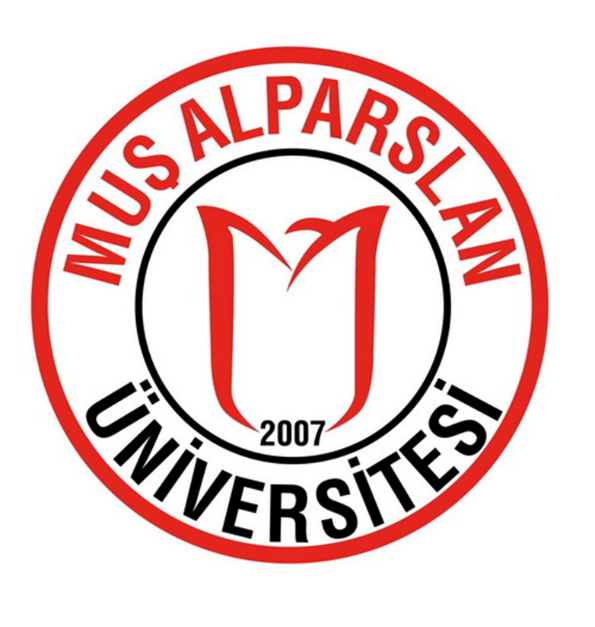 MUŞ ALPARSLAN ÜNİVERSİTESİ2019 Yılı Mali Tabloları-Önemli Muhasebe Politikaları-Açıklayıcı NotlarMUŞ ALPARSLAN ÜNİVERSİTESİ 2019 YILI BİLANÇOSUMUŞ ALPARSLAN ÜNİVERSİTESİ 2019 YILI BİLANÇOSUMUŞ ALPARSLAN ÜNİVERSİTESİ 2019 YILI BİLANÇOSUMUŞ ALPARSLAN ÜNİVERSİTESİ 2019 YILI BİLANÇOSUMUŞ ALPARSLAN ÜNİVERSİTESİ 2019 YILI BİLANÇOSUMUŞ ALPARSLAN ÜNİVERSİTESİ 2019 YILI BİLANÇOSUMUŞ ALPARSLAN ÜNİVERSİTESİ 2019 YILI BİLANÇOSUMUŞ ALPARSLAN ÜNİVERSİTESİ 2019 YILI BİLANÇOSUMUŞ ALPARSLAN ÜNİVERSİTESİ 2019 YILI BİLANÇOSUMUŞ ALPARSLAN ÜNİVERSİTESİ 2019 YILI BİLANÇOSUMUŞ ALPARSLAN ÜNİVERSİTESİ 2019 YILI BİLANÇOSUMUŞ ALPARSLAN ÜNİVERSİTESİ 2019 YILI BİLANÇOSUMUŞ ALPARSLAN ÜNİVERSİTESİ 2019 YILI BİLANÇOSUMUŞ ALPARSLAN ÜNİVERSİTESİ 2019 YILI BİLANÇOSUMUŞ ALPARSLAN ÜNİVERSİTESİ 2019 YILI BİLANÇOSUMUŞ ALPARSLAN ÜNİVERSİTESİ 2019 YILI BİLANÇOSUMUŞ ALPARSLAN ÜNİVERSİTESİ 2019 YILI BİLANÇOSUMUŞ ALPARSLAN ÜNİVERSİTESİ 2019 YILI BİLANÇOSUMUŞ ALPARSLAN ÜNİVERSİTESİ 2019 YILI BİLANÇOSUMUŞ ALPARSLAN ÜNİVERSİTESİ 2019 YILI BİLANÇOSUMUŞ ALPARSLAN ÜNİVERSİTESİ 2019 YILI BİLANÇOSUDipnot N-2 YılıN-2 YılıN-1 YılıN-1 YılıCari Yıl (N)Cari Yıl (N)Dipnot N-2 YılıN-2 YılıN-1 YılıN-1 YılıCari Yıl (N)Cari Yıl (N)Cari Yıl (N)Dipnot TLKrTLKrTLKrDipnot TLKrTLKrTLKrAKTİFPASİFIDÖNEN VARLIKLAR36.188.4382745.147.6039359.411.58614IIIKISA VADELİ YABANCI KAYNAKLAR1.926.248471.958.464942.074.37316AHazır Değerler10.754.653111.776.8842812.792.01686A Kısa Vadeli İç Mali Borçlar102BANKA HESABI10.255.6628111.235.7349811.689.89676........104PROJE ÖZEL HESABI468.99020541.149301.102.12010BMenkul Kıymet ve VarlıklarBKısa Vadeli Dış Mali Borçlar................CFaaliyet Alacakları16.483.7556826.444.000037.298.29564CFaaliyet Borçları12.1920191.29791230.57569120GELİRLERDEN  ALACAKLAR  HESABI 16.483.7556826.444.000037.298.29564320BÜTÇE EMANETLERİ HESABI12.1920191.29791230.57569DKurum AlacaklarıDEmanet Yabancı Kaynaklar1.234.54228938.177311.081.28788........330ALINAN DEPOZİTO VE TEMİNATLAR HESABI372.70810672.30660794.58095EDiğer Alacaklar121.4680126.35170318.27686333EMANETLER HESABI861.83418265.87071286.70693140KİŞİLERDEN ALACAKLAR HESABI  121.4680126.35170318.27686EAlınan AvanslarFStoklar6.913.981654.293.752305.876.13090........150İLK MADDE VE MALZEME HESABI6.913.981654.293.752305.876.13090FYıllara Yaygın İnşaat ve Onarım HakedişleriGÖn Ödemeler1.914.579932.506.615653.126.86588........162BÜTÇE DIŞI AVANS VE KREDİLER HESABI 1.914.579932.506.615653.126.86588GÖdenecek Diğer Yükümlülükler679.51419828.32697756.82713HYıllara Yaygın İnşaat ve Onarım Maliyetleri360ÖDENECEK VERGİ VE FONLAR HESABI671.07419741.26271655.87864........361ÖDENECEK SOSYAL GÜVENLİK KESİNTİLERİ HESABI7.5397480.5747792.60391IGelecek Aylara Ait Giderler ve Gelir Tahakkukları362FONLAR VEYA DİĞER KAMU İD  ADINA YAPILAN TAHSİLAT HESABI900266.489498.34458........HBorç ve Gider KarşılıklarıJDiğer Dönen Varlıklar................IGelecek Aylara Ait Gelirler ve Gider Tahakkukları662755.68242IIDURAN VARLIKLAR192.866.2439361.574.8957772.232.35761380GELECEK AYLARA AİT GELİRLER HESABI662755.68242AMenkul  Kıymet ve Varlıklar JDiğer Kısa Vadeli Yabancı Kaynaklar........0000390.42888........BFaaliyet Alacakları0000390.42888226VERİLEN DEPOZİTO VE TEMİNATLAR HESABIIVUZUN VADELİ YABANCI KAYNAKLAR0049.355747.492.14388CKurum AlacaklarıAUzun Vadeli İç Mali Borçlar................DMali Duran VarlıklarBUzun Vadeli Dış Mali Borçlar................EMaddi Duran Varlıklar192.836.6785561.574.8957771.481.92873CFaaliyet Borçları250ARAZİ VE ARSALAR HESABI 259.87350259.87350259.87350........251YERALTI VE YERÜSTÜ DÜZENLERİ HESABI 23.430.1178823.692.8027924.811.65385DDiğer Borçlar0030.1703747.54221252BİNALAR HESABI138.755.67428142.227.15665141.409.60011430ALINAN DEPOZİTO VE TEMİNATLAR HESABI0030.1703747.54221253TESİS, MAKİNE VE CİHAZLAR HESABI3.122.762893.907.583124.391.09894EAlınan Avanslar254TAŞITLAR HESABI 2.410.273762.370.818292.370.81829........255DEMİRBAŞLAR HESABI  14.714.9175717.138.1809719.564.83186GBorç ve Gider Karşılıkları00007.444.60167257BİRİKMİŞ AMORTİSMANLAR HESABI ( - ) -6.750.86736-158.164.34298-158.759.2529472KIDEM TAZMİNATI KARŞILIĞI HESABI00007.444.60167258YAPILMAKTA OLAN YATIRIMLAR HESABI  16.893.9263030.142.8234337.793.30427HGelecek Yıllara Ait Gelirler ve Gider Tahakkukları0019.1853700FMaddi Olmayan Duran Varlıklar000000480GELECEK YILLARA AİT GELİRLER HESABI0019.1853700260HAKLAR HESABI00282.53136790.82592IDiğer Uzun Vadeli Yabancı Kaynaklar268BİRİKMİŞ AMORTİSMANLAR HESABI ( - )  -282.53136790.82592........GÖzel Tükenmeye Tabi VarlıklarVÖZ KAYNAKLAR227.128.43373104.714.67920122.077.42671........ANet Değer99.131.56663124.591.43371149.691.50036HGelecek Yıllara Ait Giderler ve Gelir Tahakkukları500NET DEĞER HESABI99.131.56663124.591.43371149.691.50036........BDeğer Hareketleri006.6080-199.16515IDiğer Duran Varlıklar29.565380000519Değer Hareketleri Sonuç Hesabı 006.6080-199.16515294ELDEN ÇIKARILACAK STOKLAR VE MADDİ DURAN VARLIKLAR242.66950324.32736715.56235CYedekler299BİRİKMİŞ AMORTİSMANLAR HESABI ( - ) -213.10412-324.32736715.56235........DGeçmiş Yıllar Olumlu Faaliyet Sonuçları101.408.68615102.526.93928195.366.9681570GEÇMİŞ YILLAR OLUMLU FAALİYET SONUÇLARI HESABI101.408.68615102.526.93928195.366.9681EGeçmiş Yıllar Olumsuz Faaliyet Sonuçları0000-238.355.64917580GEÇMİŞ YILLAR OLUMSUZ FAALİYET SONUÇLARI HESABI (-)0000-238.355.64917FDönem Faaliyet Sonuçları26.588.18095-122.410.3019715.573.77266590DÖNEM OLUMLU FAALİYET SONUCU HESABI26.588.180950015.573.77266591DÖNEM OLUMSUZ FAALİYET SONUCU HESABI ( - )-122.410.30197AKTİF TOPLAMI229.054.68220106.722.49970131.643.94375PASİF TOPLAMI229.054.68220106.722.49970131.643.94375       G.Y.M.Y. Örnek:4       G.Y.M.Y. Örnek:4       G.Y.M.Y. Örnek:4       G.Y.M.Y. Örnek:4       G.Y.M.Y. Örnek:4       G.Y.M.Y. Örnek:4       G.Y.M.Y. Örnek:4FAALİYET SONUÇLARI TABLOSUMUŞ ALPARSLAN ÜNİVERSİTESİ 2019 YILI FAALİYET SONUÇLARI TABLOSUFAALİYET SONUÇLARI TABLOSUMUŞ ALPARSLAN ÜNİVERSİTESİ 2019 YILI FAALİYET SONUÇLARI TABLOSUFAALİYET SONUÇLARI TABLOSUMUŞ ALPARSLAN ÜNİVERSİTESİ 2019 YILI FAALİYET SONUÇLARI TABLOSUFAALİYET SONUÇLARI TABLOSUMUŞ ALPARSLAN ÜNİVERSİTESİ 2019 YILI FAALİYET SONUÇLARI TABLOSUFAALİYET SONUÇLARI TABLOSUMUŞ ALPARSLAN ÜNİVERSİTESİ 2019 YILI FAALİYET SONUÇLARI TABLOSUFAALİYET SONUÇLARI TABLOSUMUŞ ALPARSLAN ÜNİVERSİTESİ 2019 YILI FAALİYET SONUÇLARI TABLOSUFAALİYET SONUÇLARI TABLOSUMUŞ ALPARSLAN ÜNİVERSİTESİ 2019 YILI FAALİYET SONUÇLARI TABLOSUFAALİYET SONUÇLARI TABLOSUMUŞ ALPARSLAN ÜNİVERSİTESİ 2019 YILI FAALİYET SONUÇLARI TABLOSUFAALİYET SONUÇLARI TABLOSUMUŞ ALPARSLAN ÜNİVERSİTESİ 2019 YILI FAALİYET SONUÇLARI TABLOSUFAALİYET SONUÇLARI TABLOSUMUŞ ALPARSLAN ÜNİVERSİTESİ 2019 YILI FAALİYET SONUÇLARI TABLOSUFAALİYET SONUÇLARI TABLOSUMUŞ ALPARSLAN ÜNİVERSİTESİ 2019 YILI FAALİYET SONUÇLARI TABLOSUFAALİYET SONUÇLARI TABLOSUMUŞ ALPARSLAN ÜNİVERSİTESİ 2019 YILI FAALİYET SONUÇLARI TABLOSUFAALİYET SONUÇLARI TABLOSUMUŞ ALPARSLAN ÜNİVERSİTESİ 2019 YILI FAALİYET SONUÇLARI TABLOSUFAALİYET SONUÇLARI TABLOSUMUŞ ALPARSLAN ÜNİVERSİTESİ 2019 YILI FAALİYET SONUÇLARI TABLOSUFAALİYET SONUÇLARI TABLOSUMUŞ ALPARSLAN ÜNİVERSİTESİ 2019 YILI FAALİYET SONUÇLARI TABLOSUFAALİYET SONUÇLARI TABLOSUMUŞ ALPARSLAN ÜNİVERSİTESİ 2019 YILI FAALİYET SONUÇLARI TABLOSUFAALİYET SONUÇLARI TABLOSUMUŞ ALPARSLAN ÜNİVERSİTESİ 2019 YILI FAALİYET SONUÇLARI TABLOSUFAALİYET SONUÇLARI TABLOSUMUŞ ALPARSLAN ÜNİVERSİTESİ 2019 YILI FAALİYET SONUÇLARI TABLOSUFAALİYET SONUÇLARI TABLOSUMUŞ ALPARSLAN ÜNİVERSİTESİ 2019 YILI FAALİYET SONUÇLARI TABLOSUFAALİYET SONUÇLARI TABLOSUMUŞ ALPARSLAN ÜNİVERSİTESİ 2019 YILI FAALİYET SONUÇLARI TABLOSUFAALİYET SONUÇLARI TABLOSUMUŞ ALPARSLAN ÜNİVERSİTESİ 2019 YILI FAALİYET SONUÇLARI TABLOSUFAALİYET SONUÇLARI TABLOSUMUŞ ALPARSLAN ÜNİVERSİTESİ 2019 YILI FAALİYET SONUÇLARI TABLOSUFAALİYET SONUÇLARI TABLOSUMUŞ ALPARSLAN ÜNİVERSİTESİ 2019 YILI FAALİYET SONUÇLARI TABLOSUFAALİYET SONUÇLARI TABLOSUMUŞ ALPARSLAN ÜNİVERSİTESİ 2019 YILI FAALİYET SONUÇLARI TABLOSUHesap KoduYardımcı HesapYardımcı HesapDipnotGİDERİN TÜRÜN-2 YılıN-2 YılıN-1 YılıN-1 YılıCari Yıl (N)Cari Yıl (N)Hesap KoduYardımcı Hes.Yardımcı Hes.DipnotGELİRİN TÜRÜN-2 YılıN-2 YılıN-1 YılıN-1 YılıCari Yıl (N)Cari Yıl (N)Hesap KoduKod.1Kod.2DipnotGİDERİN TÜRÜTLKrTLKrTLKrHesap KoduKod.1Kod.2DipnotGELİRİN TÜRÜTLKrTLKrTLKr63011MEMURLAR47.792.547759.994.5779677.054.0768960031MAL VE HİZMET SATIŞ GELİRLERİ1.357.364941.156.589211.048.4168963012SÖZLEŞMELİ PERSONEL496.01333569.07793728.8939860036KİRA GELİRLERİ961.156301.149.77071.138.1656863013İŞÇİLER003.960.248886.491.8826960041YURT DIŞINDAN ALINAN BAĞIŞ VE YARDIMLAR315.5691547.74289759.5994563014GEÇİCİ PERSONEL205.54028289.34012330.2248960042MERKEZİ YÖNETİM BÜTÇESİNE DAHİL İDARELERDEN ALINAN BAĞIŞ VE YARDIMLAR93.065.0000113.244.0000126.671.000063021MEMURLAR5.435.40446.625.95988.676.5073760043DİĞER İDARELERDEN ALINAN BAĞIŞ VE YARDIMLAR00227.470300063022SÖZLEŞMELİ PERSONEL111.6030126.59995158.5723460044KURUMLARDAN VE KİŞİLERDEN ALINAN BAĞIŞ VE YARDIMLAR000079.9272163023İŞÇİLER00843.589971.333.8117760045PROJE YARDIMLARI5.7599680.3561383.250063024GEÇİCİ PERSONEL40.6102634.1341239.5143660051FAİZ GELİRLERİ345.21965824.56557731.0795363031ÜRETİME YÖNELİK MAL VE MALZEME ALIMLARI0013.5110648060053PARA CEZALARI92.01577210.7923219.8704863032TÜKETİME YÖNELİK MAL VE MALZEME ALIMLARI4.022.585353.714.846646.115.8689760059DİĞER ÇEŞİTLİ GELİRLER2.205.907342.319.146767.027.6234063033YOLLUKLAR572.87687694.11246782.44786001199DİĞER DEĞER VE MİKTAR DEĞİŞİMLERİ GELİRLERİ176.8384400479.2916363034GÖREV GİDERLERİ86.27421113.20471149.79997600251GENEL BÜTÇE KAP. KAMU İD. BEDELSİZ OL. AL. MALİ OLMAYAN VAR. EL. ED. GEL.00000063035HİZMET ALIMLARI7.649.628112.471.95883613.7713600252ÖZEL BÜTÇE KAP. KAMU İD. BEDELSİZ OL. AL. MALİ OLMAYAN VAR. EL. ED. GEL.471.1740000063036TEMSİL VE TANITMA GİDERLERİ11.09508.5824012.9100GELİRLER TOPLAMI (B)GELİRLER TOPLAMI (B)GELİRLER TOPLAMI (B)GELİRLER TOPLAMI (B)GELİRLER TOPLAMI (B)98.996.00541119.760.43325138.038.2242763037MENKUL MAL,GAYRİMADDİ HAK ALIM,BAKIM VE ONARIM GİD.364.72448202.38630181.1332563038GAYRİMENKUL MAL BAKIM VE ONARIM GİDERLERİ390.60875344.50172235.09660İNDİRİM, İADE VE İSKONTONUN TÜRÜİNDİRİM, İADE VE İSKONTONUN TÜRÜİNDİRİM, İADE VE İSKONTONUN TÜRÜİNDİRİM, İADE VE İSKONTONUN TÜRÜİNDİRİM, İADE VE İSKONTONUN TÜRÜ63051GÖREV ZARARLARI624.43541885.169441.162.1753261031MAL VE HİZMET SATIŞ GELİRLERİ23.3015512.2654211.6933763053KAR AMACI GÜTMEYEN KURULUŞLARA YAPILAN TRANSFERLER223.81688268.72829425.579661036KİRA GELİRLERİ5.812712.824254.4237363054HANE HALKINA YAPILAN TRANSFERLER0049.79323134.350061059DİĞER ÇEŞİTLİ GELİRLER00180641.945646301199DİĞER DEĞER VE MİKTAR DEĞİŞİMLERİ GİDERLERİ97.0576500185.03092İNDİRİM, İADE VE İSKONTO TOPLAMI (C) İNDİRİM, İADE VE İSKONTO TOPLAMI (C) İNDİRİM, İADE VE İSKONTO TOPLAMI (C) İNDİRİM, İADE VE İSKONTO TOPLAMI (C) İNDİRİM, İADE VE İSKONTO TOPLAMI (C) 29.1142615.2703118.06274630123TEŞEBBÜS VE MÜLKİYET GELİRLERİ000000630124ALINAN BAĞIŞ VE YARDIMLAR İLE ÖZEL GELİRLER55.006800000NET GELİR (D=B-C)NET GELİR (D=B-C)NET GELİR (D=B-C)NET GELİR (D=B-C)NET GELİR (D=B-C)98.966.89115119.745.16294138.020.16153630125DİĞER GELİRLER000000630131MADDİ DURAN VARLIKLAR AMORTİSMAN GİDERLERİ1.985.92945151.590.679649.392.15272ENFLASYON DÜZELTMESİ (E)ENFLASYON DÜZELTMESİ (E)ENFLASYON DÜZELTMESİ (E)ENFLASYON DÜZELTMESİ (E)ENFLASYON DÜZELTMESİ (E)630132MADDİ OLMAYAN DURAN VARLIKLAR AMORTİSMAN GİDERLERİ215.02828282.53136508.29456630133DİĞER DURAN VARLIKLARIN AMORTİSMAN GİDERLERİ0072.9679465.8890FAALİYET SONUCU [A-(D+E)] (+ / -)FAALİYET SONUCU [A-(D+E)] (+ / -)FAALİYET SONUCU [A-(D+E)] (+ / -)FAALİYET SONUCU [A-(D+E)] (+ / -)FAALİYET SONUCU [A-(D+E)] (+ / -)26.588.18095-122.410.3019715.573.77266630141KIRTASİYE MALZEMELERİ113.12815217.81712379.03252G.Y.M.Y. Örnek:5G.Y.M.Y. Örnek:5G.Y.M.Y. Örnek:5G.Y.M.Y. Örnek:5630142BESLENME,GIDA AMAÇLI VE MUTFAKTA KUL. TÜKETİM MALZ.4.4994522.2398512.92483630143TIBBİ VE LABORATUVAR SARF MALZEMELERİ1404285.46581251.52088630144YAKITLAR,YAKIT KATKILARI VE KATKI YAĞLARI124.39457.551.535484.375.41658630145TEMİZLEME EKİPMANLARI75.2465574.6447192.50748630146GİYECEKİ,MEFRUŞAT VE TUHAFİYE MALZEMELER90.8444071.09525178.10117630147YİYECEK8.793785.6499722.53880630148İÇECEK8.4075813.6386936.953956301410ZİRAİ MADDELER5.12376544040.165386301411YEM001.767502.363406301412BAKIM ONARIM VE ÜRETİM MALZEMELERİ201.49683225.76137785.863916301413YEDEK PARÇALAR67.7831772.04737599.232766301414NAKİL VASITALARI LASTİKLERİ000021.094866301415DEĞİŞİM,BAĞIŞ VE SATIŞ AMAÇLI ALIMLAR6487263.354567.575816301416SPOR MALZEMELERİ GRUBU21.337766.3077736.506676301417BASINÇLI EKİPMANLAR19.221200037.740466301499DİĞER TÜKETİM AMAÇLI  MALZEMELER30.77816153.64093222.29934630154KIDEM TAZMİNATI KARŞILIKLARI0000288.07254630202KİŞİLERDEN ALACAKLARDAN SİLİNENLER61.3458450363224536302099DİĞER ALACAKLARDAN SİLİNENLER7.063270000630306PROJE KAPSAMINDA YAPILAN CARİ GİDERLER1.148.03424381.40734277.010566309999YUKARIDA TANIMLANAMAYAN DİĞER GİDERLER9.6376151.5415961167GİDERLER TOPLAMI (A) GİDERLER TOPLAMI (A) GİDERLER TOPLAMI (A) GİDERLER TOPLAMI (A) GİDERLER TOPLAMI (A) 72.378.71020242.155.46491122.446.38887NAKİT AKIŞLARI2017 YILI2018 YILI2019 YILIFAALİYETLERDEN KAYNAKLANAN NAKİT AKIŞLARIA-) Faaliyetlerden Sağlanan Nakit Girişleri106,636,532.8109,799,379.4126,719,084.31Vergi Gelirleri0.00.000.00Teşebbüs ve Mülkiyet Gelirleri2,270,651.32,329,873.412,149,627.83Alınan Bağış ve Yardımlar101,845,786.6104,120,569.32116,766,776.66Faizler, Cezalar, Paylar2,520,094.93,348,936.687,802,679.82Menkul Kıymet ve Varlık Gelirleri0.00.000.00B-) Faaliyetlerden Kaynaklanan Nakit Çıkışları69,183,539.781,464,166.1104,865,608.02Personel Giderleri48,494,100.764,813,244.8984,605,078.45Sosyal Güvenlik Kurumlarına Devlet Primleri5,587,617.37,630,283.1210,208,405.84Mal ve Hizmet Giderleri13,095,897.67,383,998.158,052,397.12Faiz Giderleri0.00.000.00Cari Transferler848,252.31,203,690.961,722,104.38Sermaye Transferleri0.00.000.00Proje Kapsamında Yapılan Cari Giderler1,148,034.2381,407.34277,010.56Diğer Giderler9,637.651,541.59611.67C-) Ön Ödemelerden Kaynaklanan Nakit Akışları299,443.7592,035.7620,250.23D-) Faaliyetlerden Sağlanan Net Nakit Akışı (A-B-C)37,153,549.427,743,177.621,233,226.06YATIRIMLARDAN KAYNAKLANAN NAKİT AKIŞLARIE-) Mali ve Mali Olmayan Varlık Satışlarından Kaynaklanan Nakit Girişleri4,474,469.54,750,917.015,868,202.86Stok Satışlarından Kaynaklanan Nakit Girişleri1,001,707.31,555,189.4313,746,463.85Maddi Duran Varlık Satışlarından Kaynaklanan Nakit Girişleri3,472,762.23,671,531.32,121,739.01Arazi ve Arsalar0.00.000.00Yeraltı ve Yerüstü Düzenleri0.0525,369.820.00Binalar476,794.30.00817,556.54Tesis, Makine ve Cihazlar463,692.6334,841.87302,222.05Taşıtlar0.0-19,550.000.00Demirbaşlar2,532,275.32,830,869.621,001,960.42Hizmet İmtiyaz Varlıkları0.00.000.00Yapılmakta Olan Yatırımlar0.00.000.00Yatırım Avansları0.00.000.00Elden Çıkarlacak Stoklar ve Maddi Duran Varlıklar0.00.00.00Mali Varlık Satışlarından Kaynaklanan Nakit Girişleri0.00.00.00Maddi Olmayan Duran Varlık Satışlarından Kaynaklanan Nakit Girişleri0.0-475,803.760.00F-) Mali ve Mali Olmayan Varlık Alımlarından Kaynaklanan Nakit Çıkışları40,517,509.331,361,089.535,892,295.24Stok Alımlarından Kaynaklanan Nakit Çıkışları6,413,287.07,500,470.4622,424,348.19Maddi Duran Varlık Alımlarından Kaynaklanan Nakit Çıkışları33,889,194.024,053,891.512,959,652.49Arazi ve Arsalar0.00.000.00Yeraltı ve Yerüstü Düzenleri0.0788,054.73246,116.54Binalar36,737.10.000.00Tesis, Makine ve Cihazlar1,673,760.71,135,227.48643,119.58Taşıtlar98,705.6-5,550.000.00Demirbaşlar5,543,501.25,372,376.933,182,635.32Hizmet İmtiyaz Varlıkları0.00.000.00Yapılmakta Olan Yatırımlar26,536,489.516,720,379.778,821,892.05Yatırım Avansları0.00.000.00Elden Çıkarlacak Stoklar ve Maddi Duran Varlıklar0.043,402.5665,889.00Mali Varlık Alımlarından Kaynaklanan Nakit Çıkışları215,028.30.00.00Maddi Olmayan Duran Varlık Alımlarından Kaynaklanan Nakit Çıkışları0.0-193,272.40508,294.56G-) Yatırımlardan Sağlanan Net Nakit Akışı (E-F)-36,043,039.8-26,610,172.6-20,024,092.38H-) NAKİT AÇIK/FAZLASI (D+G)1,110,509.61,133,005.11,209,133.68FİNANSMAN FAALİYETLERİNDEN KAYNAKLANAN NAKİT AKIŞLARII-) Net Mali Varlık Ediniminden Kaynaklanan Nakit Akışları210.00.0629,254.28Menkul Kıymet ve Varlıklardan Kaynaklanan Nakit Akışları0.00.00.00Kurum Alacaklarından Kaynaklanan Nakit Akışları0.00.00.00Diğer Varlık Edinimlerinden Kaynaklanan Nakit Akışları210.00.0629,254.28J-) Net Borçlanmadan Kaynaklanan Nakit Akışları456,686.6-117,381.8346,765.62Mali Borçlanmadan Kaynaklanan Nakit Akışları0.00.00.00Para Piyasası Nakit İşlemleri Borçları0.00.000.00Kamu İdarelerine Mali Borçlar0.00.000.00Tahviller0.00.000.00Bonolar0.00.000.00Diğer İç Mali Borçlar0.00.000.00Dış Mali Borçlar0.00.000.00Diğer Yükümlülüklerden Kaynaklanan Nakit Akışları456,686.6-117,381.82346,765.62K-) Finansman Faaliyetlerinden Kaynaklanan Net Nakit Akışları (J-I)456,476.6-117,381.8-282,488.66L-) NAKİT STOĞUNDAKİ NET DEĞİŞİM (H+K)1,566,986.21,015,623.3926,645.02İSTATİSTİKSEL HATA (L-M)0.00.00.00M-) HAZIR DEĞERLER NAKİT DEĞİŞİMİ1,566,986.21,015,623.3926,645.02Kasa0.00.000.00Alınan Çekler0.00.000.00Banka1,443,296.8973,464.17659,934.93Verilen Çekler ve Gönderme Emirleri0.00.000.00Proje Özel Hesabı123,689.442,159.10266,710.09Döviz0.00.000.00Döviz Gönderme Emirleri0.00.000.00Elçilik ve Konsolosluklar Nezdindeki Paralar0.00.000.00Diğer Hazır Değerler0.00.000.00Banka Kredi Kartlarından Alacaklar0.00.000.00Hazır değerler nakit değişimi 2019 yılı için; dönem başı 11.235.734,98 TL, dönem sonu 11.689.896,76 TL olup yıl içindeki nakit değişimi 454.161,78 TL tutarındadır.Hazır değerler grubunda yer alan hesaplar kur farklarında yaşanan değişimler sonucu 294.260,71 TL olumlu etkilenmiştir.MUŞ ALPARSLAN ÜNİVERSİTESİ 31.12.2019 TARİHİNDE SONA EREN DÖNEME AİT ÖZKAYNAK DEĞİŞİM TABLOSUMUŞ ALPARSLAN ÜNİVERSİTESİ 31.12.2019 TARİHİNDE SONA EREN DÖNEME AİT ÖZKAYNAK DEĞİŞİM TABLOSUMUŞ ALPARSLAN ÜNİVERSİTESİ 31.12.2019 TARİHİNDE SONA EREN DÖNEME AİT ÖZKAYNAK DEĞİŞİM TABLOSUMUŞ ALPARSLAN ÜNİVERSİTESİ 31.12.2019 TARİHİNDE SONA EREN DÖNEME AİT ÖZKAYNAK DEĞİŞİM TABLOSUMUŞ ALPARSLAN ÜNİVERSİTESİ 31.12.2019 TARİHİNDE SONA EREN DÖNEME AİT ÖZKAYNAK DEĞİŞİM TABLOSUMUŞ ALPARSLAN ÜNİVERSİTESİ 31.12.2019 TARİHİNDE SONA EREN DÖNEME AİT ÖZKAYNAK DEĞİŞİM TABLOSUMUŞ ALPARSLAN ÜNİVERSİTESİ 31.12.2019 TARİHİNDE SONA EREN DÖNEME AİT ÖZKAYNAK DEĞİŞİM TABLOSUÖNCEKİ DÖNEMÖNCEKİ DÖNEMÖNCEKİ DÖNEMCARİ DÖNEMCARİ DÖNEMCARİ DÖNEMÖNCEKİ DÖNEM BAŞI BAKİYESİÖNCEKİ DÖNEM İÇİ HAREKETLERÖNCEKİ DÖNEM SONU BAKİYESİDÖNEM BAŞI BAKİYESİDÖNEM İÇİ HAREKETLERDÖNEM SONU BAKİYESİMUHASEBE POLİTİKASINDAKİ DEĞİŞİKLİKLERNET DEĞER99.131.566,6325.459.867,08124.591.433,71124.591.433,7125.100.066,65149.691.500,36    A- Denge Kayıtları28.886,520,0028.886,5228.886,520,0028.886,52    B- Varlık Envanteri20.345.277,33-10.060,7420.335.216,5920.335.216,598.893.494,2629.228.710,85    C- Yükümlülük Envanteri0,000,000,000,00-6.898.746,08-6.898.746,08D- Değer Hareketleri Sonuç Hesabından Aktarılanlar0,000,000,000,000,000,00     E- Enflasyon Düzeltme Farkları     F- Diğer78.757.402,7825.469.927,82104.227.330,60104.227.330,6023.105.318,47127.332.649,07DEĞER HAREKETLERİ0,006.608,006.608,006.608,00-205.773,15-199.165,15YEDEKLERGEÇMİŞ YILLAR OLUMLU SONUÇLARI127.996.867,10-25.469.927,82102.526.939,28218.472.286,48-23.105.318,47195.366.968,01GEÇMİŞ YILLAR OLUMSUZ SONUÇLARI-238.355.649,170,00-238.355.649,17DÖNEM FAALİYET SONUÇLARI0,00-122.410.301,97-122.410.301,970,0015.573.772,6615.573.772,66MUŞ ALPARSLAN ÜNİVERSİTESİ 2019 YILI BÜTÇELENEN VE GERÇEKLEŞEN TUTARLARIN KARŞILAŞTIRMA TABLOSU    MUŞ ALPARSLAN ÜNİVERSİTESİ 2019 YILI BÜTÇELENEN VE GERÇEKLEŞEN TUTARLARIN KARŞILAŞTIRMA TABLOSU    MUŞ ALPARSLAN ÜNİVERSİTESİ 2019 YILI BÜTÇELENEN VE GERÇEKLEŞEN TUTARLARIN KARŞILAŞTIRMA TABLOSU    MUŞ ALPARSLAN ÜNİVERSİTESİ 2019 YILI BÜTÇELENEN VE GERÇEKLEŞEN TUTARLARIN KARŞILAŞTIRMA TABLOSU    Bütçelenen TutarlarBütçelenen TutarlarGerçekleşen TutarBütçe Ödeneği / Gelir TahminiNihai ÖdenekGerçekleşen TutarTAHSİLATLARTAHSİLATLARTAHSİLATLARTAHSİLATLARVergi Gelirleri0,000,00Sosyal Güvenlik Gelirleri0,000,00Teşebbüs ve Mülkiyet Gelirleri1.085.000,002.192.759,72Alınan Bağış ve Yardımlar İle Özel Gelirler120.649.000,00115.927.250,00Diğer Gelirler1.527.000,007.490.905,95Sermaye Gelirleri0,000,00Alacaklardan Tahsilat0,000,00Red ve İadeler (-)0,0018.062,74Toplam Tahsilatlar123.261.000,00125.592.852,93ÖDEMELERÖDEMELERÖDEMELERÖDEMELERPersonel Giderleri78.774.000,0085.039.766,3884.337.218,51Sosyal Güvenlik Kurumlarına Devlet Primi Giderleri 9.491.000,0010.316.000,0010.208.405,84Mal ve Hizmet Alım Giderleri 8.901.000,0018.078.721,1616.464.705,05Faiz Giderleri0,000,000,00Cari Transferler 2.090.000,002.173.250,001.566.889,45Sermaye Giderleri 24.005.000,0029.994.750,0011.882.153,91Sermaye Transferleri 0,000,000,00Borç Verme 0,000,000,00Yedek Ödenekler 0,000,000,00Toplam Ödemeler123.261.000,00145.602.487,54124.459.372,76NET TAHSİLATLAR/ÖDEMELER1,01Banka Hesabı Bilgileri                                                        TutarVadesiz hesap                                                        82.219,29Vadeli hesap                                                 11.164.481,99Özel hesaplar                                                      443.195,48Toplam                                                 11.689.896,76Özel Hesap Bilgileri                                                           TutarAçılış Net Defter Değeri	                                                         406.203,22Girişler                                                         897.089,61Kullanımlar                                                      1.142.632,50Kapanış Net Defter Değeri                                                         443.195,48Türü                                       Tutar Avrupa Birliğinden Sağlanan Hibeler                            1.102.120,10Proje Özel Hesabı Bilgileri                                                               TutarAçılış Net Defter Değeri	                                                       541.149,30Girişler                                                    1.606.574,28Kullanımlar                                                    1.045.603,48Kapanış Net Defter Değeri                                                    1.102.120,10Açılış Defter DeğeriKapanış Defter DeğeriBirikmiş AmortismanArazi ve Arsalar           259.873,50             259.873,50Yeraltı ve Yerüstü Düzenleri       24.811.653,85        24.811.653,85                     18.753.742,33Binalar Tesis, Makine ve CihazlarTaşıtlarDemirbaşlarYapılmakta Olan Yatırımlar    142.227.156,65        6.074.217,90        2.370.818,29      24.349.035,91      38.964.715,48      141.409.600,11          4.391.098,94          2.370.818,29        19.564.831,86        37.793.304,27                   116.858.903,37                       3.281.468,41                       1.546.030,65                     18.319.107,33Toplam    239.057.471,58      230.601.180,82                   158.759.252,09Mülkiyetinde Olan TaşınmazlarTahsis Edilen TaşınmazlarTahsisli Kullanılan TaşınmazlarArazi ve Arsalar                     259.873,50                             0,00                             0,00Yeraltı ve Yerüstü Düzenleri                 24.811.653,85                             0,00                             0,00Binalar               141.409.600,11                             0,00                             0,00Toplam              166.481.127,46                             0,00                             0,00Yapılmakta Olan Yatırımlar	Yapılmakta Olan Yatırımlar	                                Tutar Yapılmakta Olan Yeraltı ve Yerüstü Düzenleri Yapılmakta Olan Yeraltı ve Yerüstü Düzenleri                             8.385.109,66Yapılmakta Olan Binalar                           28.677.039,63Yapılmakta Olan Tesisler                               731.154,98Toplam                          37.793.304,27Sürekli İşçilerin Kıdem Tazminatı Karşılıkları                         50.670,24Toplam                         50.670,24                              Tutar Yurtdışından Alınan BağışlarYurtdışından Alınan Bağışlar                      759.599,45Merkezi Yönetim Bütçesine dahil İdarelerden Alınan Bağış ve Yardımlar               126.671.000,00Kurumlardan ve Kişilerden Alınan Bağış ve Yardımlar                        79.927,21Proje Yardımları                        83.250,00ToplamToplam               127.593.776,66                       Hizmet Alımları Hizmet Alımları Hizmet Alımları                      613.771,03Cari transferlerCari transferler                   1.722.104,38Toplam          2.335.875,41Proje NoProje AdıKarakteristikBaşlama Bitiş YılıProje Tutarı (KDV Dahil)2019 Yılı Yatırımı2019 Sonu Harcama2009H031940Kampüs AltyapısıÇevre Düzenlemesi, Doğalgaz Dönüşümü, Trafo Yapımı, Kampüs İçi Yol, Kanalizasyon Hattı, Peyzaj2009-202024.550.000,006.106.7506.106.750,002009H031950Fen Edebiyat Fakültesi 1. Etap14.000 m22017-201918.464.000,003.500.000,00-2009H031950İslami İlimler Fakültesi14.000 m22017-201926.008.000,006.998.000,00-2009H031950Malazgirt MYO4.215 m22018-20197.500.000,002.000,00-2009H031960Lojman (80 Daire)6.240 m22017-20199.196.000,002.500.000,00-2010H050190Açık Spor TesisleriAçık Tenis Kortu (2 Adet), Basketbol Sh. (1 Adet), Tri. Sen. At. Pis. Futbol Sh. (3.000 Sey. Kap.) BESYO (3.500m2)2017-201913.561.000,006.500.000,00-2019H031580Muhtelif İşlerDiğer Makine Teçhizat Alımları-Hizmet Binası Bakım ve Onarımı-Diğer Mefruşat Alımları2019-20195.888.000,005.888.000,004.637.815,002019H031600Yayın AlımıBasılı Yayın Alımı- Elektronik Yayın Alımı2019-2019300.000,00300.000,0041.526,002010K121230Merkezi Araştırma LaboratuvarıMakine-Teçhizat, Teknolojik Araştırma2010-2019600.000,00600.000,00485.726,002019H031570Çeşitli Ünitelerin Etüd ve ProjesiEtüt - Proje2019-2019100.000,00100.000,0033.630,00Koşullu Varlıklar	Koşullu Varlıklar	Koşullu Varlıklar	Koşullu Varlıklar	                                       Tutar Kira ve İrtifak Hakkı Gelirleri Kira ve İrtifak Hakkı Gelirleri Kira ve İrtifak Hakkı Gelirleri                          342.310,55Alınan Teminat Mektupları Alınan Teminat Mektupları                       1.535.742,48Toplam                      1.878.053,03SözleşmelerSözleşmeTutarıSözleşme   SüresiYıllık KiraTutarıKiralananVarlıkların DeğeriBinalar583,352.00290,176.004,215,181.83Çarşı Kafeterya18.200,0029.100,00198.522,20Çarşı Fırın13.800,0026.900,00251.400,00Çarşı Çiğköfte4.702,0022.351,0015.084,00Çarşı Seyahat Acentası9.200,0024.600,0039.704,44Çarşı Kırtasiye10.850,0025.425,0039.704,44Çarşı Market11.700,0025.850,0039.704,44Merkezi Derslikler 1. Etap Kantini172.000,00286.000,002.101.875,00Merkezi Derslikler 1. Etap Fotokopi Odası30.650,00215.325,0068.400,00Merkezi Derslikler 2. Etap Kantini171.400,00285.700,00734.131,50Kütüphane Binası Kantini68.000,00234.000,00261.050,00Sağlık Yüksekokulu Kantini34.200,00217.100,00111.477,75PTT9.000,0033.000,0012.825,00Malazgirt MYO Kantini20.450,00210.225,0055.566,00Spor Salonu Kantini9.200,0024.600,00285.737,06Bulanık MYO Kantini8.200,0024.100,00-Diğer Nazım Hesaplar	Diğer Nazım Hesaplar	                                       Tutar Başka Birimler Adına İzlenen Alacaklar                                                               955.624,28                                                              955.624,28Kiraya Verilen Veya İrtifak Hakkı Tesis Edilen Maddi Duran Varlıkların Kayıtlı Değerleri                                                           4.162.903,79                                                           4.162.903,79Diğer Nazım Hesaplar                                                           4.505.214,34                                                           4.505.214,34